ДРУЖКІВСЬКА МІСЬКА РАДАПРОТОКОЛпленарного  засідання позачергової десятої сесії  VII скликання № 11Зала засідань міської ради                                                                   17 червня  2016 рокуВсього депутатів – 36Присутніх  - 25  депутатівВідсутні –  11 депутатів			Кількість запрошених – 15  осіб         У роботі пленарного засідання позачергової десятої сесії VII скликання приймають участь:  заступники міського голови, керівники управлінь міської ради, начальники відділів міської ради.        Пленарне засідання позачергової десятої сесії VII  скликання відкриває та проводить  міський голова  Гнатенко В.С.         Для організаційної  роботи сесії  обирається  секретаріат у наступному складі: Підопригора В.О., Прус І.М., Карнаух С.В. ;         - лічильна комісія у кількості 3-х чоловік:  Сівоплясова І.В., Вірниченко С.О., Самородов М.О.           Затверджується  запропонований порядок денний.        Затверджений регламент роботи пленарного засідання позачергової десятої  сесії VII  скликання: головам постійних комісій – до 10 хвилин, для відповідей на питання до доповідачів – до 10 хвилин, виступаючим - до 3 хвилин.  Засідання  сесії  провести протягом  30 хвилин .ПОРЯДОК ДЕННИЙ:До протоколу додаються:     -  перелік рішень, прийнятих на пленарному засіданні  позачергової десятої сесії Дружківської міської ради  VII скликання;      -  лист присутності депутатів міської ради на пленарному засіданні позачергової десятої  сесії  Дружківської міської ради  VII скликання;порядок ведення   пленарного засідання  позачергової десятої сесії Дружківської міської ради  VII скликання ; -    підсумки відкритого поіменного голосування (протокол лічильної комісії)Міський голова                                                                                             В.С.Гнатенко1Про делегування  департаменту капітального будівництва Донецької обласної державної адміністрації повноважень замовника робітПро делегування  департаменту капітального будівництва Донецької обласної державної адміністрації повноважень замовника робіт2Про делегування департаменту капітального будівництва Донецької обласної державної адміністрації повноважень замовника робітДоповідає Мелікбегян А.Н., голова постійної комісії міської ради з питань земельних відносин,  житлово-комунального господарства та будівництва        Про делегування департаменту капітального будівництва Донецької обласної державної адміністрації повноважень замовника робітДоповідає Мелікбегян А.Н., голова постійної комісії міської ради з питань земельних відносин,  житлово-комунального господарства та будівництва        3Про внесення змін до рішення міської ради  від 23.12.2015  № 7/3-13 „Про затвердженнязагальної структури та чисельності Дружківської  міської ради та її виконавчих органів на 2016 рік”Доповідає Григоренко В.Б., голова  постійної комісії міської  ради з  питань депутатської діяльності, законності та правопорядкуПро внесення змін до рішення міської ради  від 23.12.2015  № 7/3-13 „Про затвердженнязагальної структури та чисельності Дружківської  міської ради та її виконавчих органів на 2016 рік”Доповідає Григоренко В.Б., голова  постійної комісії міської  ради з  питань депутатської діяльності, законності та правопорядку1СЛУХАЛИ:Про делегування  департаменту капітального будівництва Донецької обласної державної адміністрації повноважень замовника робітДоповідач:Мелікбегян А.Н., голова постійної комісії міської ради з питань земельних відносин,  житлово-комунального господарства та будівництва        ВИРІШИЛИ:Підсумки голосування: за – 26, проти-немає , утрим.-немає.Рішення № 7/10-1 прийнято  (додається).2СЛУХАЛИ:Про делегування  департаменту капітального будівництва Донецької обласної державної адміністрації повноважень замовника робітДоповідач:Мелікбегян А.Н., голова постійної комісії міської ради з питань земельних відносин,  житлово-комунального господарства та будівництва        ВИРІШИЛИ:Підсумки голосування: за – 26, проти-немає , утрим.- немаєРішення № 7/10-2  прийнято (додається).3СЛУХАЛИ: Про внесення змін до рішення міської ради  від 23.12.2015  № 7/3-13 „Про затвердження загальної структури та чисельності Дружківської  міської ради та її виконавчих органів на 2016 рік”Доповідач:   Григоренко В.Б., голова  постійної комісії міської  ради з  питань    депутатської діяльності, законності та правопорядкуВИРІШИЛИ:Підсумки голосування: за – 26, проти-немає , утрим.-немає.Рішення № 7/10-3 прийнято  (додається).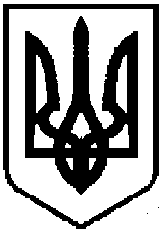 